ZADANIA DLA DZIECI Z GRUPY SMERFY W OKRESIE 30.03.2020 r – 03.04.2020rTemat kompleksowy: Pstryczek elektryczek.PONIEDZIAŁEK: W krainie elektryczności- Ćwiczenia poranne - Przykładowe ćwiczenia to:skłony (najlepiej na wyprostowanych nogach z prostymi plecami);krążenia: kostek, kolan, bioder, nadgarstków i szyi;przysiady oraz pajacyki.Wszystko w seriach 10 x 3, z krótką przerwą pomiędzy. Takie ćwiczenia nie powinny zabrać więcej, niż 15-20 minut.- Przygotowanie różnych urządzeń elektrycznych, pokaz  i omówienie ich przydatnościNp. suszarka do włosów, toster, mikser, wiertarka ,itp. Zwrócenie uwagi na zagrożenie w czasie kontaktu wody z urządzeniem- rysowanie po śladzie i wyklejenie konturów urządzenia (dowolnie: plasteliną, kawałkami papieru, kuleczkami z bibuły lub papieru toaletowego) Lampkę lub inne urządzenie można narysować samemu. W razie braku materiałów do wykonania zadania , obrazek można tylko pokolorować. (Obrazek poniżej), można również wydrukować inny obrazek przedstawiający dowolne urządzenie elektryczne. WTOREK: Uwaga! Prąd- „Z prądem nie ma żartów” – rozmowa na temat przestrzegania zakazu samodzielnego obsługiwania urządzeń elektrycznych podłączonych do prądu, włączanie i wyłączanie z sieci, dotykania gniazdek elektrycznych. - Praca konstrukcyjna : Wspólne wykonanie makiety dowolnego urządzenia- pralka, tablet, odkurzacz, z różnych kartonów (np. po butach, po telewizorze). Dostrzeganie charakterystycznych elementów urządzenia. Potrzebne będą: pudełko, nakrętki od butelek, taśma klejąca, flamastryŚRODA: Przygotowania do Świąt Wielkanocnych- Świąteczne porządki – pomaganie w sprzątaniu swojego pokoju ( ścieranie kurzy, układanie książeczek, układanie zabawek itp.)- Wykonanie karty pracy nr 123- Nauka  piosenki „ ŚWIĘTA Z JAJKIEM I ZAJĄCEM”https://www.youtube.com/watch?v=xAhMOdXuujg Tekst piosenki:
I
Skacze drogą zając, skacze pomalutku.
Przykucnął za płotem, hop i już w ogródku.
Kic, kic, kic cichutko, skrada się do domu.
Każdemu zostawia prezent po kryjomu.

REF.: Święta Wielkanocne z jajkiem i zającem,
Słoneczne i pachnące Święta Wielkanocne.

II
Idą chłopcy drogą, idą pomalutku.
Przykucnęli cicho, hop i już w ogródku.
Naraz śmiech i wrzawa, śmigus - dyngus krzyczą
i dziewczynki łapią i wodą je chlapią.

REF.: Święta Wielkanocne z jajkiem i zającem,
Słoneczne i pachnące Święta Wielkanocne.CZWARTEK: Pisanki, jajka malowane- zabawy matematyczne : przeliczanie jajek, delikatne przekładanie ich z jednej miseczki do drugiej, tworzenie zbiorów, określanie gdzie jest więcej, gdzie jest mniej- wykonanie karty pracy nr. 125- utrwalanie piosenkiPIĄTEK: Wielkanocne zwyczaje- obejrzenie programu  na youtube ZIARNO- WIELKANOC o zwyczajach wielkanocnych, rozmowa na ich temathttps://www.youtube.com/watch?v=cMTxGjhNNAs - „Lany poniedziałek” : wykonanie karty pracy nr 127 ( naklejki są na końcu książeczki)Zwrócenie uwagi na prawidłowe wzorce zachowań podczas polewania się wodą w drugi dzień Świąt Wielkanocnych- Utrwalenie piosenki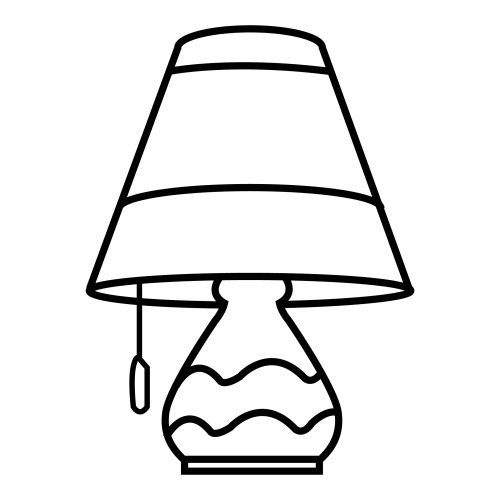 